Конспект НОД по рисованию в подготовительной группе № 11 «Праздничный салют» Подготовила: воспитатель Притворова Е.ВЦель: Способствование воспитанию патриотических чувств у детей дошкольного возраста.Задачи:- Научить рисовать праздничный салют, используя нетрадиционные техники- Вызвать эмоциональный положительный отклик на предложение рисовать необычным способом;- Развивать самостоятельность, активность, ощущение собственной значимости;- Развивать эстетические чувства, выделяя средства выразительности в изображениях, созданных другими детьми;- Воспитывать любовь к своей Родине и родному городу; Предварительная работа:- Рассматривание фотографий и рисунков салюта;- Беседы о празднике День Победы.- Материал к занятию: Бумага А3, восковые мелки, соль,акварель,гуашь, кисти, иллюстрации с изображением салюта.Ход:Восп.: 9 мая все жители нашей страны отметят самый главный праздник, кто скажет, как он называется? (День Победы) Восп.: Совершенно верно, праздник Великой Победы советского народа над фашизмом. Но почему участники той войны в этот день такие грустные, почему слезы застилают им глаза? Что они вспоминают в этот день? Что это была за война, какой ценой досталась она нашему народу?Когда-то, давным-давно, когда ваши прабабушки и прадедушки были еще маленькими, в мире появилась темная сила -фашизм, которая ненавидела людей другой нации, и захотели они сделать всех людей своими слугами, а если нет, то уничтожить всех.Перед рассветом 21 июня 1941 года, когда все спали, с аэродромов поднялись в воздух немецкие самолеты с бомбами. Громом по всей западной границе покатились орудийные выстрелы. Воздух наполнился рокотом моторов, танков и грузовиков. Так началась Вторая Великая Отечественная война.Фашистские самолеты бомбили города и порты, аэродромы и железнодорожные станции.Детские сады, больницы и жилые дома.Все жители от мала до велика встали на защиту нашей Родины.Трудно пришлось нашему бойцам, очень сильным был враг. Фашисты не щадили ни женщин, ни стариков, ни детей. Кругом велись ожесточенные бои. Но солдаты не сдавались, били и гнали врага с нашей земли, защищая нас на суше, воде, в воздухе.Наравне с мужчинами воевали и женщины.Даже дети нередко убегали из дома, чтобы воевать с фашистами.Не только на фронте воевали наши солдаты. Мирные люди в тылу  копали окопы, работали на оружейных заводах,шили одежду для солдат,выращивали для армии урожай.Долгих 4 года длилась эта жестокая война. За это время погибло много людей, и абсолютно в каждой семье кто-то не вернулся живым, а героически погиб, сражаясь за нашу родину. И вот наступил этот день-9 мая 1945 года . День, когда война закончилась нашей победой. В честь Победы на Красной площади прошел «Парад победы». С тех пор из года в год 9 мая мы отмечаем этот праздник. Никто и никогда не забудет о подвиге нашего народа. В память о павших за наше мирное небо, за нашу свободу, мы каждый год возлагаем к памятнику неизвестного солдата цветы.Так же мы поздравляем ветеранов той войны, благодаря  их за отвагу и смелость. Во всех городах проходят праздничные парады в честь Победы, на которых представляют не только солдат разных войск , но и боевую технику нашей армии. Главный парад страны проходит на Красной площади в столице нашей Родины, городе Москве.А вечером во всех городах России раздаются пушечные залпы, а небо освещает праздничный салют.Физкульт-минутка: «Победа!» 
Мы празднуем Победу! Шагают на месте. Салют! Салют! Салют! Руки поднять вверх, пальцы сжимаем, разжимаем Кругом цветы весенние Руки на пояс, повороты туловища, Цветут, цветут, цветут! Руки развести в стороны. Все люди пляшут, празднуют, Приседания с выставлением ног вперёдПоют, поют, поют! Пусть в мире страны разные Вдох, круговое движение руками, изображая Живут, живут, живут! земной шар.И сегодня я предлагаю вам запечатлеть на ваших рисунках этот праздничный салют.Показ способа рисования.Самостоятельная деятельность детей.Итог:Много на свете важных слов: Мама, Родина, Счастье.А еще есть важное слово мир. Мир-это солнце, небо, звезды, люди, дети. Мир-это спокойная радостная жизнь. Нет войны, гор, нет слез. Мир-главное слово на свете. Мир нужен всем.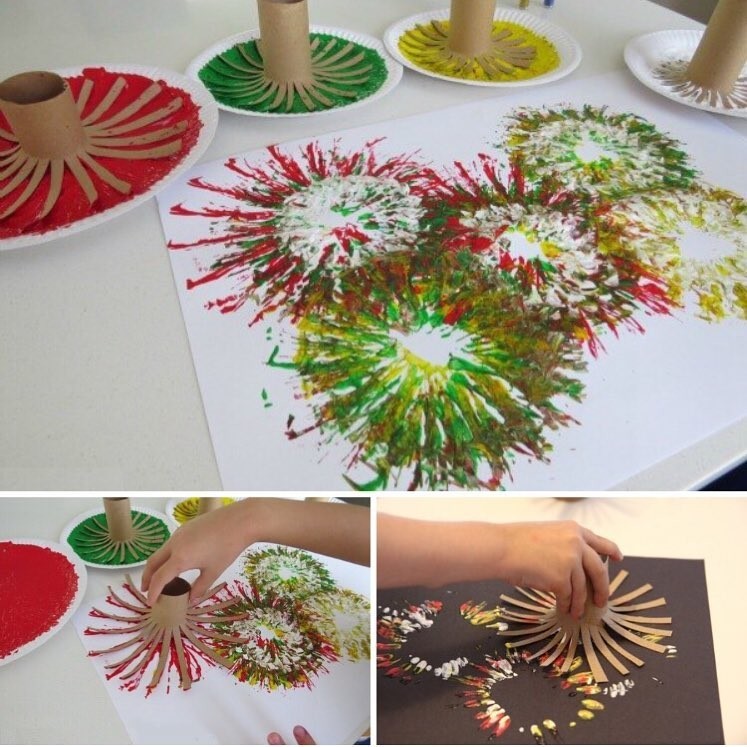 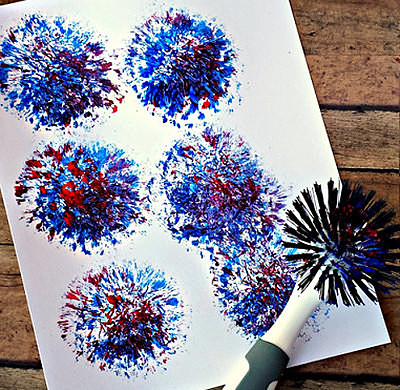 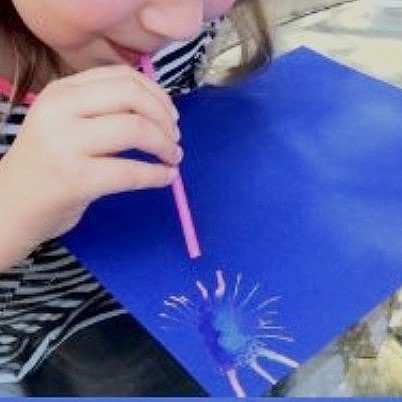 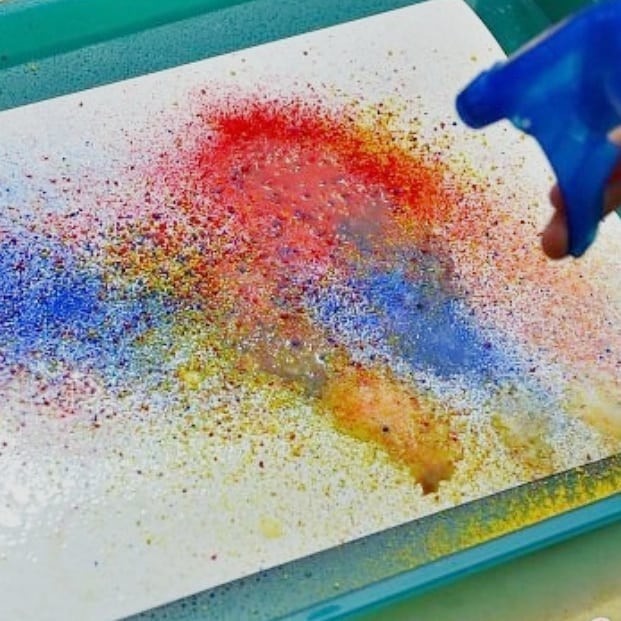 